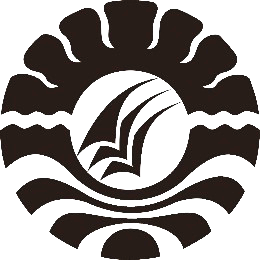 SKRIPSIPengembangan Media Pembelajaran Fisika Berbasis Website untuk Penguatan Apersepsi Peserta DidikREZKY AMALIAH1412040010PROGRAM STUDI PENDIDIKAN FISIKA JURUSAN FISIKA FAKULTAS MATEMATIKA DAN ILMU PENGETAHUAN ALAM UNIVERSITAS NEGERI MAKASSAR 2019ABSTRAK Rezky Amaliah, 2018. Pengembangan Media Pembelajaran Fisika berbasis Website untuk Penguatan Apersepsi Peserta Didik. Skripsi. Jurusan Fisika, Fakultas Matematika dan Ilmu Pengetahuan Alam. Universitas Negeri Makassar (dibimbing oleh Jasruddin dan M. Agus Martawijaya). Penelitian yang bertujuan untuk mengembangkan Media Pembelajaran Fisika berbasis Website untuk penguatan apersepsi peserta didik yang valid dan praktis telah dilakukan. Penelitian ini menggunakan modifikasi model pengembangan 4D (Define, Design, Development, Dissemination) dengan menghilangkan tahap dissemination. Materi yang disajikan dalam media pembelajaran adalah materi Elastisitas Zat Padat pada kelas XI MIPA. Media pembelajaran fisika berbasis website berisi konten kearifan lokal yang dipraktekkan dalam kehidupan seharihari. Validasi produk pengembangan dilakukan oleh dua orang validator sedangkan subjek uji coba terbatas media pembelajaran fisika berbasis website adalah 32 orang peserta didik kelas XI MIPA 1 SMAN 1 Selayar. Hasil analisis validasi menggunakan analisis Gregory diperoleh nilai Vc = 1, menunjukkan bahwa media pembelajaran valid dan dapat digunakan. Hasil analisis respon peserta didik menunjukkan persentase rata-rata nilai respon seluruh pernyataan berada pada kategori sangat kuat dan kuat, sehingga respon dikatakan positif. Berdasarkan temuan penelitian ini, disimpulkan bahwa media pembelajaran fisika berbasis website dinyatakan valid dan praktis untuk digunakan.    Kata kunci : pengembangan, media, website, apersepsi, valid, praktis.[1][2][3][4][5][6][7][8][1]	H. Jaya, “Perancangan media praktikum elektronika digital berbasis virtual,” J. Inspir., vol. 3, no. 1, 2013.[2]	H. Suryaningsih, A. Yani, and H. Herman, “PENGARUH MEDIA PRESENTASI BERBASIS PENDEKATAN ILMIAH TERHADAP PEMAHAMAN KONSEP FISIKA PADA PESERTA DIDIK KELAS XI IPA SMA NEGERI 10 MAKASSAR,” J. Sains dan Pendidik. Fis., vol. 11, no. 3, pp. 229–238, 2015.[3]	S. Suhaeb and Y. A. Djawad, “DESAIN MEDIA PEMBELAJARAN INTERAKTIF UNTUK MENINGKATKAN HASIL BELAJAR PADA MATA KULIAH ELEKTRONIKA ANALOG,” in Seminar Nasional Lembaga Penelitian UNM, 2017, vol. 2, no. 1.[4]	H. Bakri, “Desain Media Pembelajaran Animasi Berbasis Adobe Flash CS3 Pada Mata Kuliah Instalasi Listrik 2,” J. Medtek, vol. 3, no. 2, pp. 3–4, 2011.[5]	F. Febrianto, M. Rais, and N. Nurmila, “ANALISIS PENERAPAN MEDIA PEMBELAJARAN PREZI TERHADAP HASIL BELAJAR SISWA KELAS X TPHP PADA MATA PELAJARAN PENGENDALIAN MUTU DALAM PROSES PENGOLAHAN DI SMK NEGERI 3 TAKALAR,” J. Pendidik. Teknol. Pertan., vol. 2, pp. 47–56, 2018.[6]	S. Haryoko, “Efektivitas pemanfaatan media audio-visual sebagai alternatif optimalisasi model pembelajaran,” J. Edukasi Elektro, vol. 5, no. 1, 2012.[7]	U. S. Sidin, “MEDIA EDUKASI PENGENALAN HURUF LONTARA MAKASSAR BERBASIS HTML5,” semanTIK, vol. 2, no. 2, 2016.[8]	A. M. Yusuf, “Pengembangan Media Pembelajaran Berbasis Adobe Flash untuk Mata Kuliah Fisika Modern Materi Radiasi Benda Hitam,” J. Sains dan Pendidik. Fis., vol. 11, no. 1, 2015.